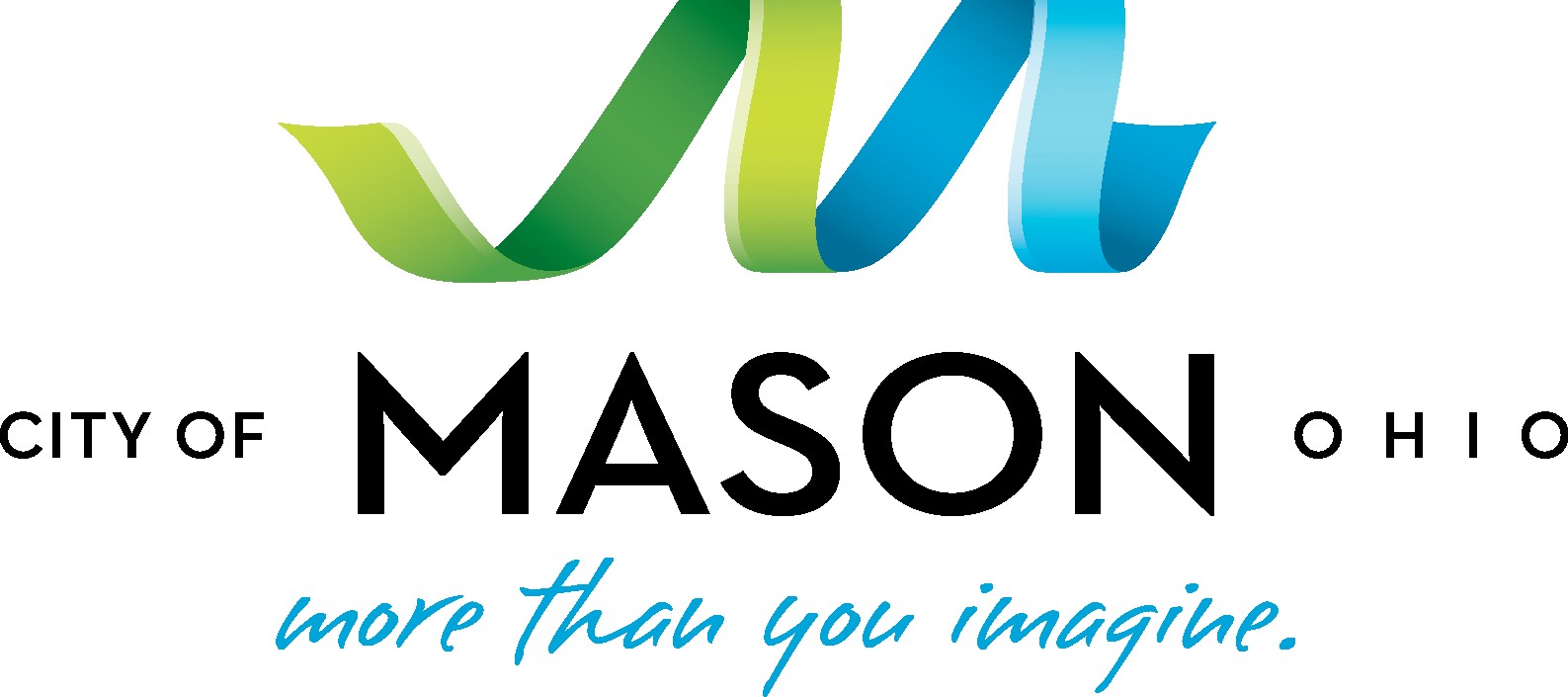 MEDIA ALERT  City of Mason Recognizes Biohealth Growth Companies for Research, Product Innovation and Education with Mental Health Month Proclamation    TONIGHT -­‐ Monday, April 13, 7 p.m. CITY OF MASON, LINDNER CENTER OF HOPE AND ASSUREX HEALTH COMMEMORATE MENTAL HEALTH MONTH Proclamation result of City of Mason’s commitment to culture of health, mental wellness WHAT:	City leaders will be joined by leaders from the Lindner Center of HOPE and Assurex Health, both significant contributors to research, innovation, education and health care delivery in the field of mental health, at the April 13 City Council Meeting to commemorate national Mental Health Month (May) and Community Mental Health Education Day (May 3). The City will issue proclamations acknowledging both events with opportunities for media interviews following.  The City of Mason has partnered with the Lindner Center of HOPE, one of the premier mental health centers in the nation, and Assurex Health, a rapidly-­‐growing, innovative precision medicine company, to support their ongoing growth and development. This partnership is a result of the City of Mason’s commitment to fostering a culture of physical and mental health and well-­‐being -­‐ from the people who work and live in the city, to the companies in Mason’s thriving Innovation and Biohealth corridor. The Lindner Center of Hope is hosting an Education Day on May 3 The proclamation for May 3 being Community Mental Health Education Day coincides with the Lindner Center of HOPE hosting an Education Day event on May 3. This half-­‐day event is a community workshop that will focus on mental illness and addiction. Community-­‐wide education is critical to the mission of giving hope and restoration to those who suffer from mental health issues, as well as their family and caregivers. Providing an Education Day on May 3 to the Greater Cincinnati population is a collaborative effort to enhance awareness of mental illness and addiction, and break down cultural stigma. Registration information is available at lindnercenterofhope.org/educationday or by contacting Kelly Hines at kellyhines@lindnercenter.org; 513-­‐536-­‐0328. WHO:	The following leadership from the City of Mason, Lindner Center of HOPE and Assurex Health will be in attendance:  City of Mason Mayor David F. Nichols    Brian Owens, COO, Lindner Center of HOPE  Gina Drosos, President and CEO, Assurex Health Don Wright, Executive Vice President and COO, Assurex Health  	 WHEN:	TONIGHT -­‐ MONDAY, APRIL 13, 2015, 7 P.M.  WHERE:	Mason Municipal Center, 6000 Mason-­‐Montgomery Rd. CONTACT:	Kaity Dunn, Rasor Marketing Communications 513-­‐793-­‐1234 (office) or 317-­‐379-­‐9601 (cell); kaity@rasormarketing.com For additional City information, visit ImagineMason.org # # # 